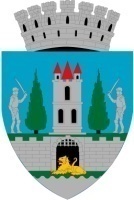 HOTĂRÂREA nr. 150/11.07.2019 pentru modificarea Hotărârii Consiliului Local nr. 281/07.11.2018 privind aprobarea proiectului “Modernizare infrastructură educaţională Grădiniţa Nr.29 şi Creşa Punguţa cu doi bani” precum şi a cheltuielilor aferente proiectului Consiliul Local al Municipiului Satu Mare întrunit în şedinţa extraordinară din data de 11.07.2019,Luând act de raportul comun al Serviciului scriere, implementare şi monitorizare proiecte şi al Direcţiei economice cu nr. 34242/02.07.2019, din cadrul aparatului de specialitate al primarului, de expunerea de motive a primarului municipiului, în calitate de iniţiator, înregistrată cu nr. 34244/02.07.2019, de avizele  comisiilor de specialitate ale consiliului local,Având în vedere proiectul “Modernizare infrastructură educaţională Grădiniţa Nr. 29 şi Creşa Punguţa cu doi bani”Ȋn conformitate cu prevederile Apelului de proiecte POR/296/4/4/ din cadrul Programul Operaţional Regional 2014-2020, Axa prioritară 4, Obiectiv specific 4.4Ţinând seama de prevederile Legii nr. 24/2000 privind normele de tehnică legislativă pentru elaborarea actelor normative, republicată, cu modificările şi completările ulterioare,În baza  prevederilor art. 129 alin. (7 ) lit.a) coroborat cu prevederile alin.(2) lit.b), din O.U.G. nr. 57/2019 privind Codul administrative,În temeiul prevederilor art. 139 alin.(3), lit d) din O.U.G nr. 57/2019 privind Codul administrative,   Adoptă prezenta,H O T Ă R Â R E:Art.1. Se aprobă modificarea art. 2 la Hotărârii Consiliului local Satu Mare  nr. 281/07.11.2018 şi va avea următorul cuprins: “Art.2. Se aprobă valoarea totală a proiectului “Modernizare infrastructură educaţională Grădiniţa Nr. 29 şi Creşa Punguţa cu doi bani” în cuantum de 2.984.852,48 lei inclusiv T.V.A., din care  contribuţia proprie ce revine autorităţii administraţiei publice locale a Municipiului Satu Mare în valoare de 1.788.717, 38 lei reprezentând cheltuieli eligibile din valoarea totală eligibilă a proiectului, precum şi asigurarea tuturor fondurilor necesare implementării proiectului anterior menţionat. “Art.2. Se aprobă modificarea art. 3 la Hotărârii Consiliului local Satu Mare  nr. 281/07.11.2018 şi va avea următorul cuprins: “Art.3. Sumele aferente valorii eligibile a proiectului, exceptând valoarea  de 1.788.717, 38 reprezentând contribuţia proprie, se vor recupera în baza cererilor de rambursare întocmite de către Primăria Municipiului Satu Mare.”Art.3. Celelalte articole ale Hotărârea Consiliului local Satu Mare nr. 281/07.11.2018 rămân neschimbate.Art.4. Cu ducerea la îndeplinire a prezentei hotărâri se încredinţează Primarul municipiului Satu Mare, Direcţia economică şi Serviciul scriere, implementare şi monitorizare proiecte.Art.5. Prezenta hotărâre se comunică, prin intermediul secretarului municipiului Satu Mare, în termenul prevăzut de lege, Primarului municipiului Satu Mare, Instituţiei Prefectului judeţului Satu Mare, Direcţia economică şi Serviciului scriere, implementare şi monitorizare proiecte.Președinte de ședință                                                          Contrasemnează   Ressler Ștefan                                                                      Secretar                                                                                      Mihaela Maria RacolțaPrezenta hotărâre a fost adoptată cu respectarea prevederilor art.45 alin.(2) din Legea  administraţiei publice locale nr. 215/2001, republicată, cu modificările şi completările ulterioare;Redactat în 6 exemplare originale           Total consilieri în funcţie22Nr . total al consilierilor  prezenţi15Nr total al consilierilor absenţi7Voturi pentru15Voturi împotrivă0Abţineri0